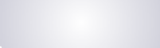 DHS-8206A-ENG	11-22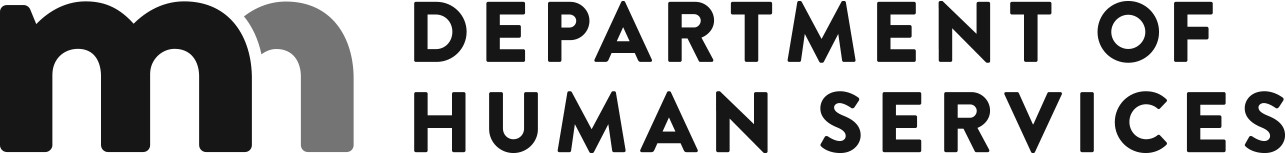 OFFICE OF INSPECTOR GENERAL - LICENSING DIVISIONProgram Plan for Special Family Child Care*IMPORTANT: If you are not able to complete this form online, click Print Blank Form to print the form and complete it by hand.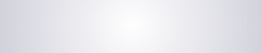 Outdoor play and travelToileting and diaper changing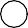 Meals and snacksPublic building informationMultiple child care programs in the same buildingProgram staffingWhat days and hours will your program operate?Additional safety measuresDaily scheduleSignatureBy checking "I agree" and typing my name in the "Electronic Signature" field, I understand that I am electronically signing this form. I attest and certify that the information provided above is true and accurate. I understand that my electronic signature has the same legal effect and can be enforced in the same way as a handwritten signature. (MN Stat. §325L.07)Please attach supporting documentation such as photos or floor plans if available.PROVIDER/PROGRAM NAMEPROVIDER/PROGRAM NAMEPROVIDER/PROGRAM NAMEPROVIDER/PROGRAM NAMEPROVIDER/PROGRAM NAMESTREET ADDRESSCITYCITYSTATEZIP CODEEMAIL ADDRESSPHONE NUMBERLICENSE CLASSLICENSE CLASSLICENSE CLASSIS THERE AN IDENTIFIED OUTDOOR PLAY SPACE ADJACENT TO THE PROGRAM WITH AT LEAST 50 SQ FEET PER CHILD IN ATTENDANCE?	 Yes	 NoWILL THE OUTDOOR PLAY SPACE BE SHARED?	 Yes	 NoOUTLINE YOUR PLAN FOR OUTDOOR SUPERVISION:WILL YOUR PROGRAM INCLUDE TRAVEL OFF-SITE?	 Yes	 NoIS THERE A BATHROOM WITHIN THE ROOM THAT WILL BE THE PRIMARY CARE SPACE?	YesNoIS THERE A SINK IN THE SPACE FOR WASHING HANDS AFTER DIAPERING AND FOR MEAL TIMES?YesNoOUTLINE IN DETAIL HOW YOU WILL MAINTAIN REQUIRED SUPERVISION OF ALL CHILDREN DURING TOILETING TIME:OUTLINE IN DETAIL HOW YOU WILL MAINTAIN REQUIRED SUPERVISION OF ALL CHILDREN DURING TOILETING TIME:OUTLINE IN DETAIL HOW YOU WILL MAINTAIN REQUIRED SUPERVISION OF ALL CHILDREN DURING TOILETING TIME:OUTLINE IN DETAIL HOW YOU WILL MAINTAIN REQUIRED SUPERVISION OF ALL CHILDREN DURING TOILETING TIME:OUTLINE IN DETAIL HOW YOU WILL MAINTAIN REQUIRED SUPERVISION OF ALL CHILDREN DURING TOILETING TIME:WHERE WILL YOU CHANGE DIAPERS?WHERE WILL YOU CHANGE DIAPERS?WHERE WILL YOU CHANGE DIAPERS?WHERE WILL YOU CHANGE DIAPERS?WHERE WILL YOU CHANGE DIAPERS?WHAT IS THE PLAN FOR DISPOSAL OF WET OR SOILED DIAPERS?WHAT IS THE PLAN FOR DISPOSAL OF WET OR SOILED DIAPERS?WHAT IS THE PLAN FOR DISPOSAL OF WET OR SOILED DIAPERS?WHAT IS THE PLAN FOR DISPOSAL OF WET OR SOILED DIAPERS?WHAT IS THE PLAN FOR DISPOSAL OF WET OR SOILED DIAPERS?WILL YOU PREPARE FOOD ON SITE?	 Yes	 NoWILL THE CHILDREN EAT IN THE PRIMARY CHILD CARE SPACE?	 Yes	 NoWILL ANYONE ELSE HAVE ACCESS TO THAT SPACE AT THAT TIME, INCLUDING OTHER LICENSED PROGRAMS?	 Yes	 NoIS THE BUILDING USED BY OTHERS?	 Yes	 NoWILL THE IDENTIFIED CHILD CARE SPACE BE USED BY OTHERS WHEN CHILD CARE IS CLOSED?	 Yes	 NoWILL OTHER CHILD CARE PROGRAMS BE OPERATING AT THE SAME TIME IN THE SAME BUILDING?	Yes	NoMONDAYTUESDAYWEDNESDAYTHURSDAYFRIDAYSATURDAYSUNDAYWILL YOU USE STAFF/VOLUNTEERS TO ASSIST YOU IN THE OPERATION OF YOUR PROGRAM?	 Yes	 NoWILL YOU USE STAFF/VOLUNTEERS TO ASSIST YOU IN THE OPERATION OF YOUR PROGRAM?	 Yes	 NoWILL YOU USE STAFF/VOLUNTEERS TO ASSIST YOU IN THE OPERATION OF YOUR PROGRAM?	 Yes	 NoWILL YOU USE STAFF/VOLUNTEERS TO ASSIST YOU IN THE OPERATION OF YOUR PROGRAM?	 Yes	 NoWILL YOU USE STAFF/VOLUNTEERS TO ASSIST YOU IN THE OPERATION OF YOUR PROGRAM?	 Yes	 NoWILL YOU USE STAFF/VOLUNTEERS TO ASSIST YOU IN THE OPERATION OF YOUR PROGRAM?	 Yes	 NoWILL YOU USE STAFF/VOLUNTEERS TO ASSIST YOU IN THE OPERATION OF YOUR PROGRAM?	 Yes	 NoGIVEN THAT YOU ARE OPERATING A PROGRAM IN A LOCATION OTHER THAN WHERE THE LICENSE HOLDER LIVES, PLEASE OUTLINE ANY ADDITIONAL MEASURES YOU WILL USE TO ENSURE THE SAFTEY OF ALL CHILDREN IN CARE:DESCRIBE THE PROPOSED SCHEDULE FOR THE DAY FROM TIME OF OPENING TO THE END OF THE DAY AND CLOSING OF THE PROGRAM:I agreePROVIDER'S ELECTRONIC SIGNATURE (type name)DATE